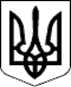 МІНІСТЕРСТВО ВНУТРІШНІХ СПРАВ УКРАЇНИ НАКАЗ _________________                               Київ                                № _____________
Про затвердження Змін до Порядку забезпечення суб’єктів господарювання бланкамисвідоцтва про реєстрацію транспортного засобу та номерними знакамиВідповідно до Порядку державної реєстрації (перереєстрації), зняття з обліку автомобілів, автобусів, а також самохідних машин, сконструйованих на шасі автомобілів, мотоциклів усіх типів, марок і моделей, причепів, напівпричепів, мотоколясок, інших прирівняних до них транспортних засобів та мопедів, затвердженого постановою Кабінету Міністрів України                        від 07 вересня 1998 року № 1388 (у редакції постанови Кабінету Міністрів України від 23 грудня 2009 року № 1371), з метою забезпечення видачі свідоцтва про реєстрацію транспортного засобу в електронній формі без виготовлення його на бланкуНАКАЗУЮ:1. Затвердити Зміни до Порядку забезпечення суб’єктів господарювання бланками свідоцтва про реєстрацію транспортного засобу та номерними знаками, затвердженого наказом Міністерства внутрішніх справ України                       від 19 квітня 2021 року № 297, зареєстрованого в Міністерстві юстиції України 11 травня 2021 року за № 616/36238, що додаються.2. Головному сервісному центру МВС (Рудик М.) забезпечити в установленому законодавством порядку подання цього наказу на державну реєстрацію до Міністерства юстиції України.3. Цей наказ набирає чинності з дня його офіційного опублікування.МіністрІгор КЛИМЕНКО